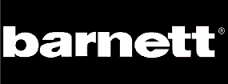 GANTS FOOTBALL AMERICAINFKG-02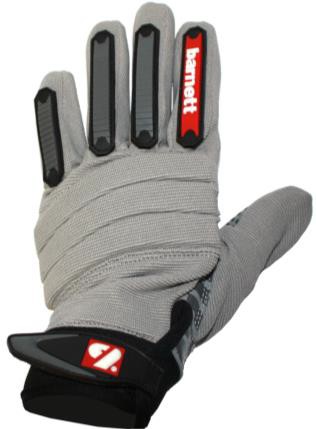 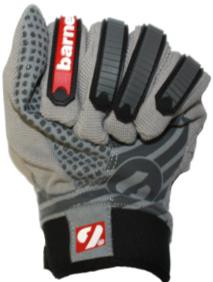 -Gants      de      football      américain    pourLinebacker.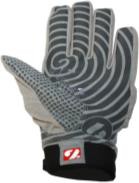 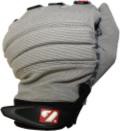 -Grip paume clarino et Néoprène. Le Revers est renforcé par une mousse. On y trouve des Renforts en caoutchouc au niveau des doigts-Couleurs disponibles : gris ou noirConseil pour choisir sa taille : 3 mesures à réaliser à l’aide d’un ruban mètre.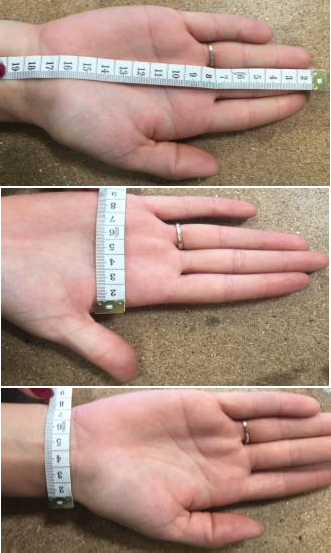 -Une mesure de l’extrémité du majeur jusqu’à la fin du	Apoignet (A)-Une mesure de la largeur de la paume (B)	B-Une mesure de la largeur du poignet (C)	CLe gant FKG-02 correspond à ces tailles :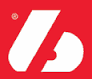 FKG-02ABCPoids (gramme)S23 cm10 cm8 cm47gM23 cm10 cm9 cm50gL24 cm11 cm9 cm46gXL25 cm11 cm10 cm52g2XL26 cm12 cm9 cm53g